5 созыв                                                                        60 заседание    КАРАР                                                                         РЕШЕНИЕ«25» август 2022 й.                 № 60/172                         «25» августа 2022 г.«Об установлении дополнительных оснований признания  безнадежными к взысканию недоимки по местным налогам "(в том числе отмененным местным налогам), задолженности по пеням, штрафам по этим налогам, порядка их списания»В соответствии с Федеральным законом от 6 октября 2003 года № 131-ФЗ «Об общих принципах организации местного самоуправления в Российской Федерации», с пунктом 3 статьи 59 Налогового кодекса Российской Федерации, Совет сельского поселения Такарликовский  сельсовет муниципального района Дюртюлинский район  Республики Башкортостан РЕШИЛ:Установить, что безнадежными к взысканию признаются недоимка и задолженность по пеням и штрафам по местным налогам,  числящиеся за отдельными налогоплательщиками, взыскание которых оказалось невозможным в случаях: наличия недоимки в сумме, не превышающей 100 рублей, срок взыскания которой в судебном порядке истек, а также начисленной на эту сумму задолженности по пеням и штрафам;вынесения судебным приставом-исполнителем постановления об окончании исполнительного производства и возвращение взыскателю исполнительного документа в случаях, установленных пунктами 3, 4 части 1 статьи 46 Федерального закона от 2 октября 2007 года N 229-ФЗ "Об исполнительном производстве", но не ранее истечения срока, установленного для предъявления исполнительных документов к исполнению;наличия недоимки, задолженности по пеням и штрафам у умерших или объявленных умершими физических лиц, наследники которых не вступили в  право наследования в установленный срок;наличия задолженности по уплате пеней, срок взыскания которой в судебном порядке истек, при отсутствии недоимки, на которую они начислены;наличия недоимки и задолженности по пеням и штрафам по местным налогам, числящиеся за налогоплательщиками, являющимися физическими лицами, взыскание налоговыми органами которых оказалось невозможным в связи с истечением трехлетнего срока давности (согласно ст. 196 ГК РФ) с момента их возникновения; наличия недоимки и задолженности по пеням и штрафам по местным налогам, числящиеся за налогоплательщиками, являющимися физическими лицами, взыскание налоговыми органами которых оказалось невозможным в связи с истечением срока подачи заявления в суд о взыскании задолженности;  наличия задолженности организаций и физических лиц по отмененным местным налогам (в полном объеме по состоянию на дату вынесения решения о списании задолженности, за исключением сумм задолженности, включенных в реестр требований кредиторов по организациям, физическим лицам, находящимся в процедурах банкротства).Суммы задолженности организаций и физических лиц по отмененным местным налогам, уплаченные до издания настоящего Решения, возврату не подлежат.Документами, подтверждающими наличие дополнительных оснований, предусмотренных частью 1 настоящей статьи, являются:справка налогового органа о суммах недоимки и задолженности по пеням и штрафам с приложенной к ней расшифровкой периода образования задолженности при наличии обстоятельств, предусмотренных пунктами 1 - 7 части 1 настоящего решения;  копия постановления судебного пристава-исполнителя об окончании исполнительного производства и о возвращении взыскателю исполнительного документа - при наличии обстоятельств, предусмотренных пунктом 2 части 1 настоящего решения; сведения о факте регистрации акта гражданского состояния о смерти физического лица, представляемые органами записи актов гражданского состояния, или копия свидетельства о смерти физического лица или копия решения суда об объявлении физического лица умершим - при наличии обстоятельств, предусмотренных пунктом 3 части 1 настоящего решения.Решение о признании  безнадежными к взысканию и списании недоимки и задолженности по пеням и штрафам физических лиц по местным налогам принимается налоговым органом по месту учета физического лица.4. Настоящее решение вступает в силу не ранее чем по истечении одного месяца со дня его официального опубликования и распространяется на правоотношения, возникшие с 1 сентября 2022 года.            5. Настоящее решение обнародовать на информационном стенде в здании администрации сельского поселения Такарликовский сельсовет муниципального района Дюртюлинский район Республики Башкортостан по адресу: с. Иванаево, ул. Комсомольская, д. 3  и на официальном сайте в сети «Интернет».Глава сельского поселения                                                         Р.Р. Гареев БАШКОРТОСТАН  РЕСПУБЛИКАҺЫДүртөйлө районыТәкәрлек ауыл советымуниципаль районының ауыл биләмәһеСоветыАдрес: Иванаево ауылы , Комсомольская  урамы, 3Тел  883-62-15факс3-62-16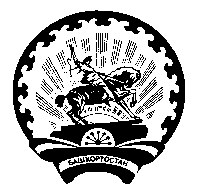 РЕСПУБЛИКА  БАШКОРТОСТАНСовет  сельского  поселенияТакарликовский сельсовет муниципального районаДюртюлинский районАдрес: с. Иванаево, ул. Комсомольская, 3тел 883-62-15факс3-62-16